A Essência do Butão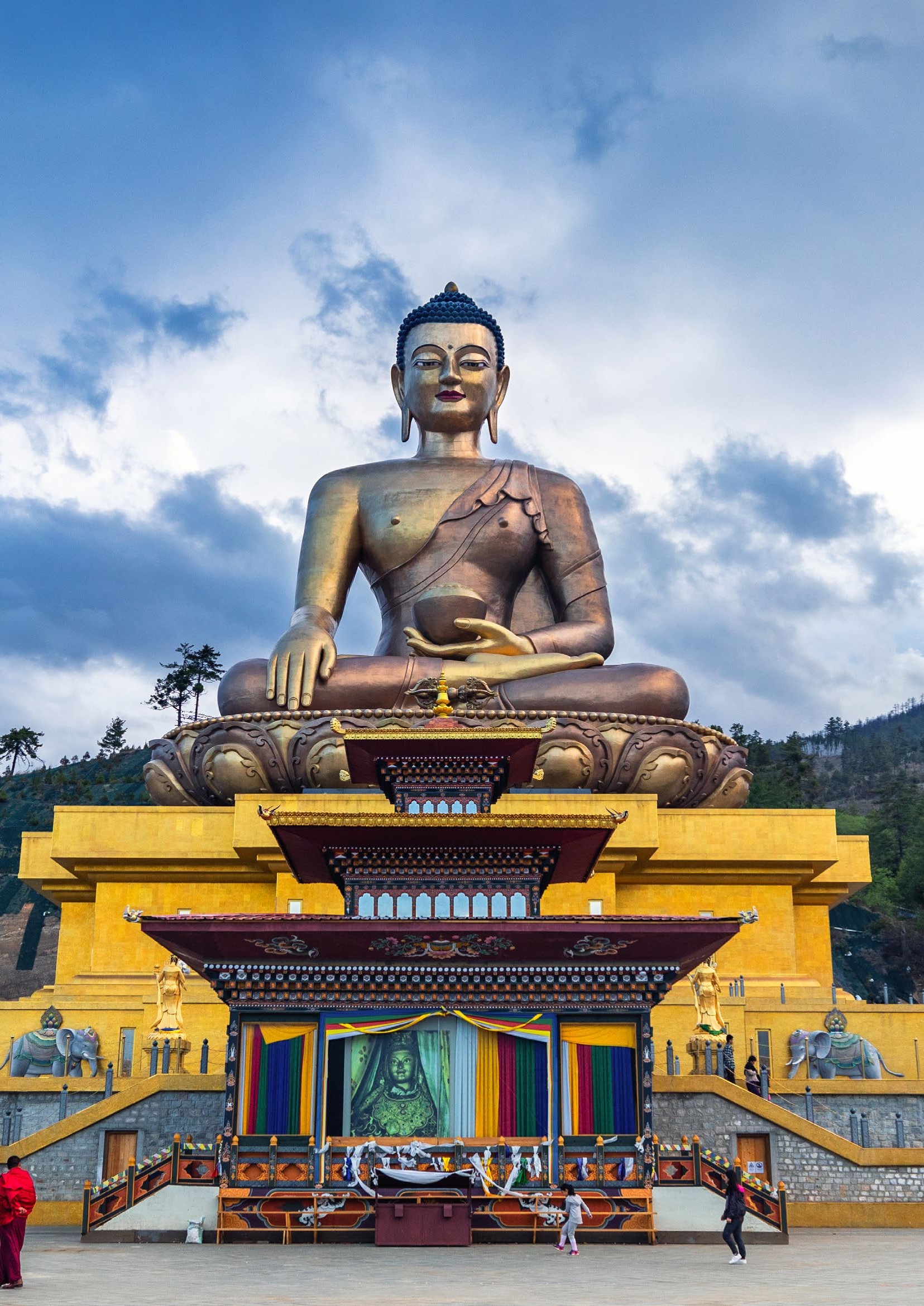 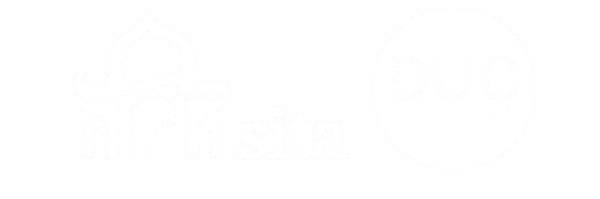 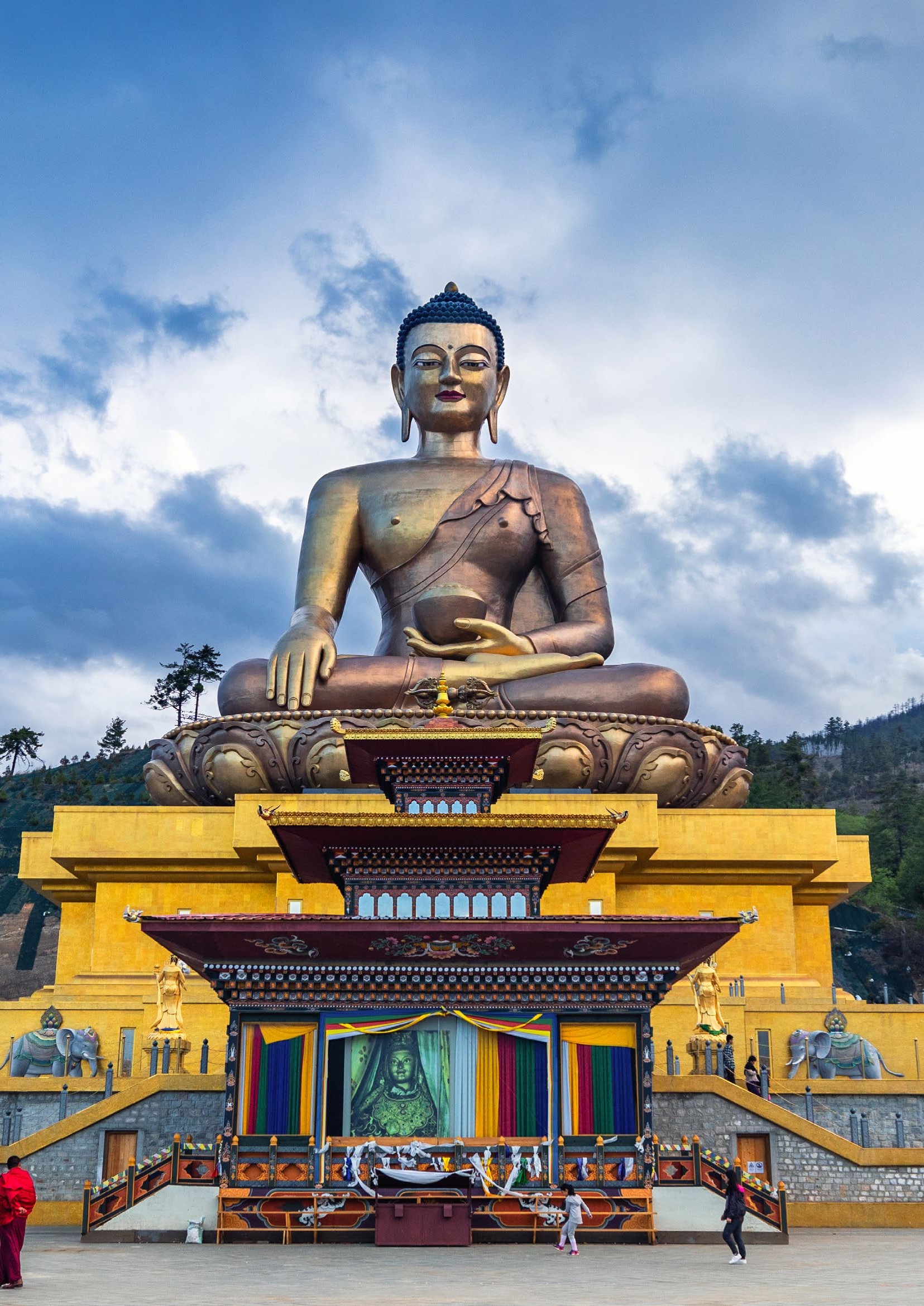 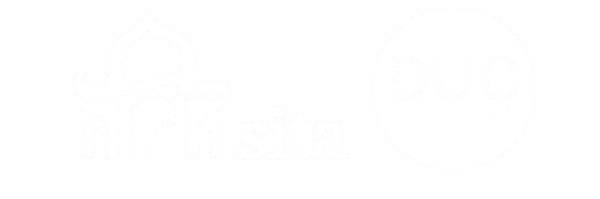 por Sita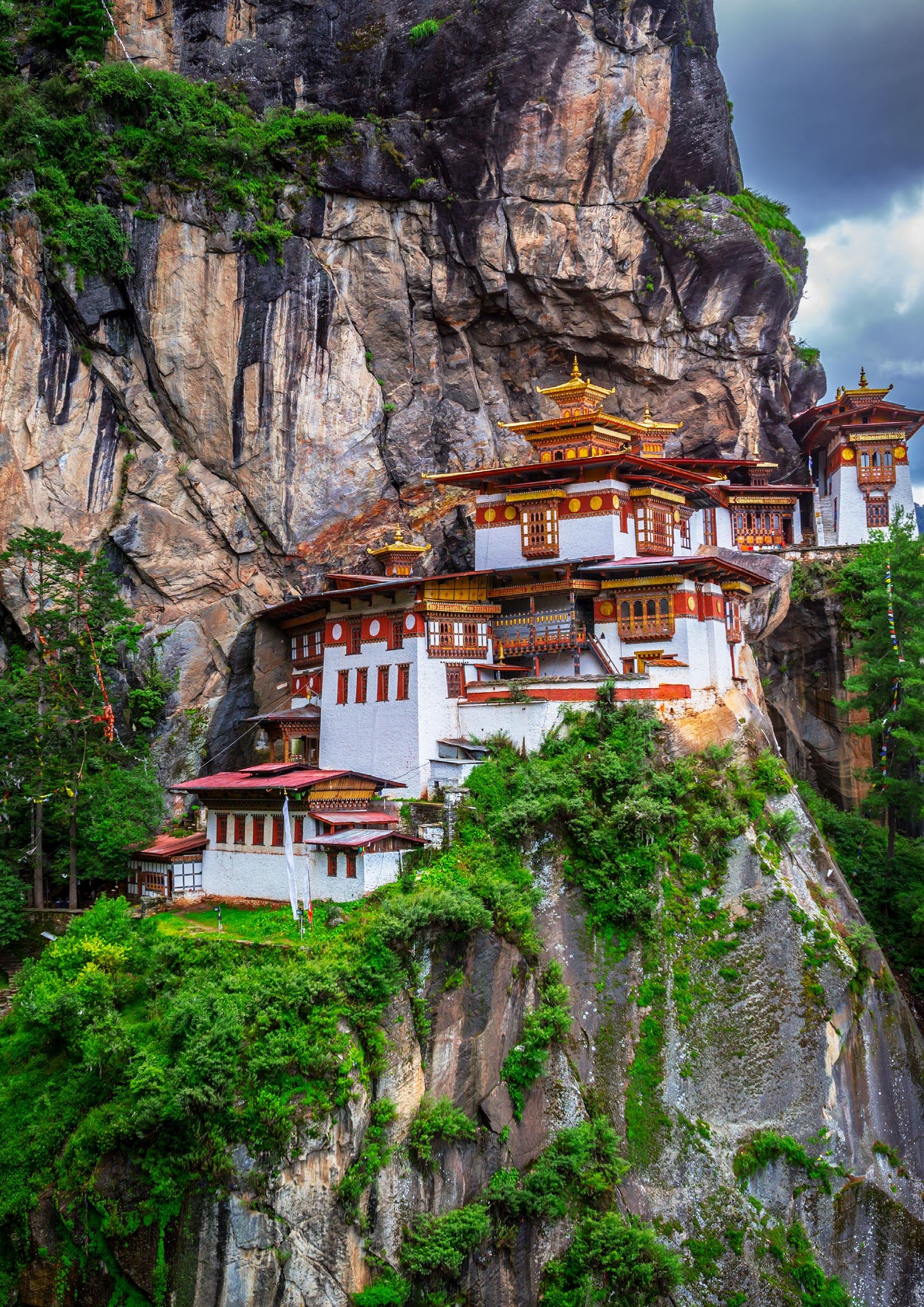 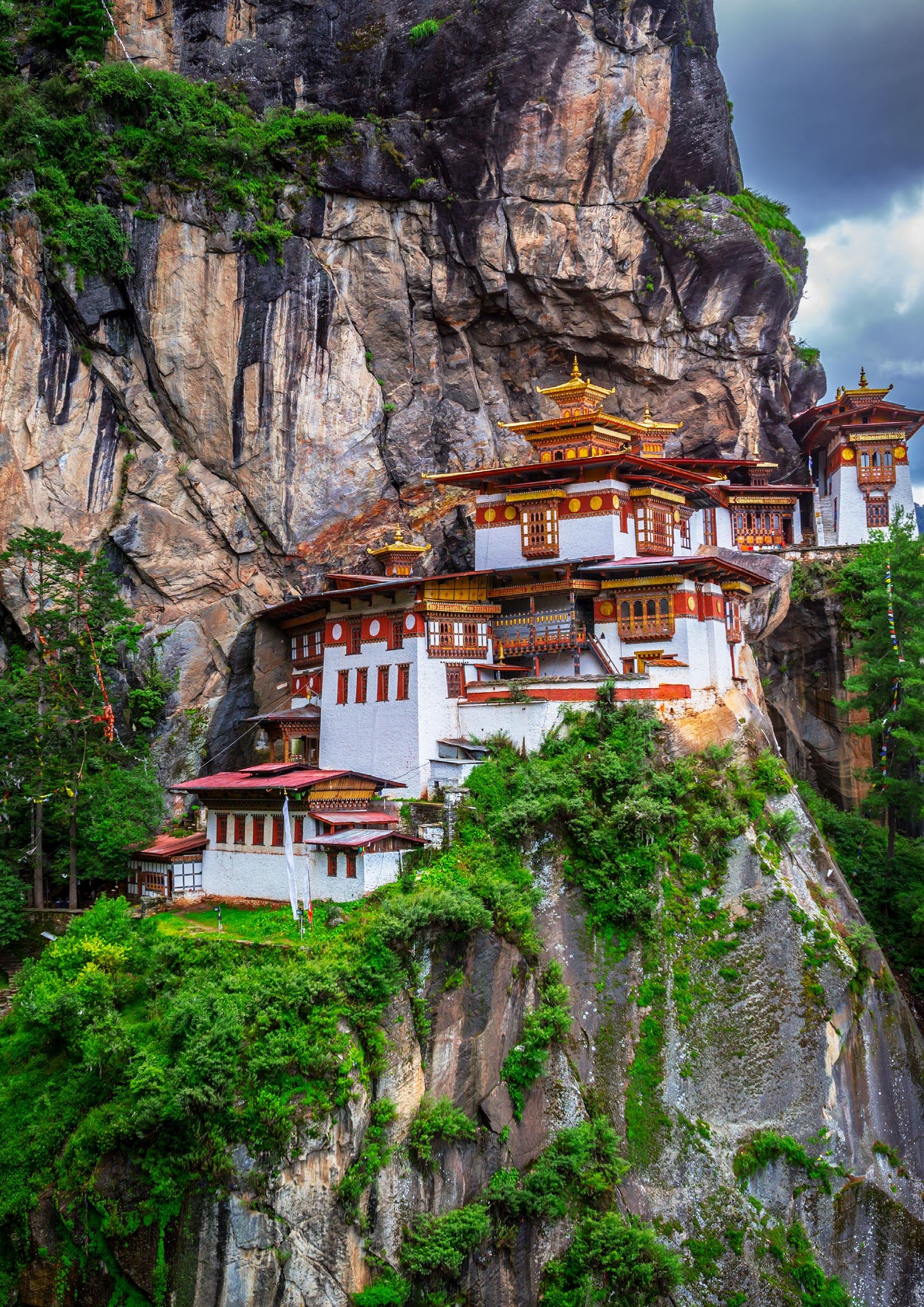 NOITESDIAS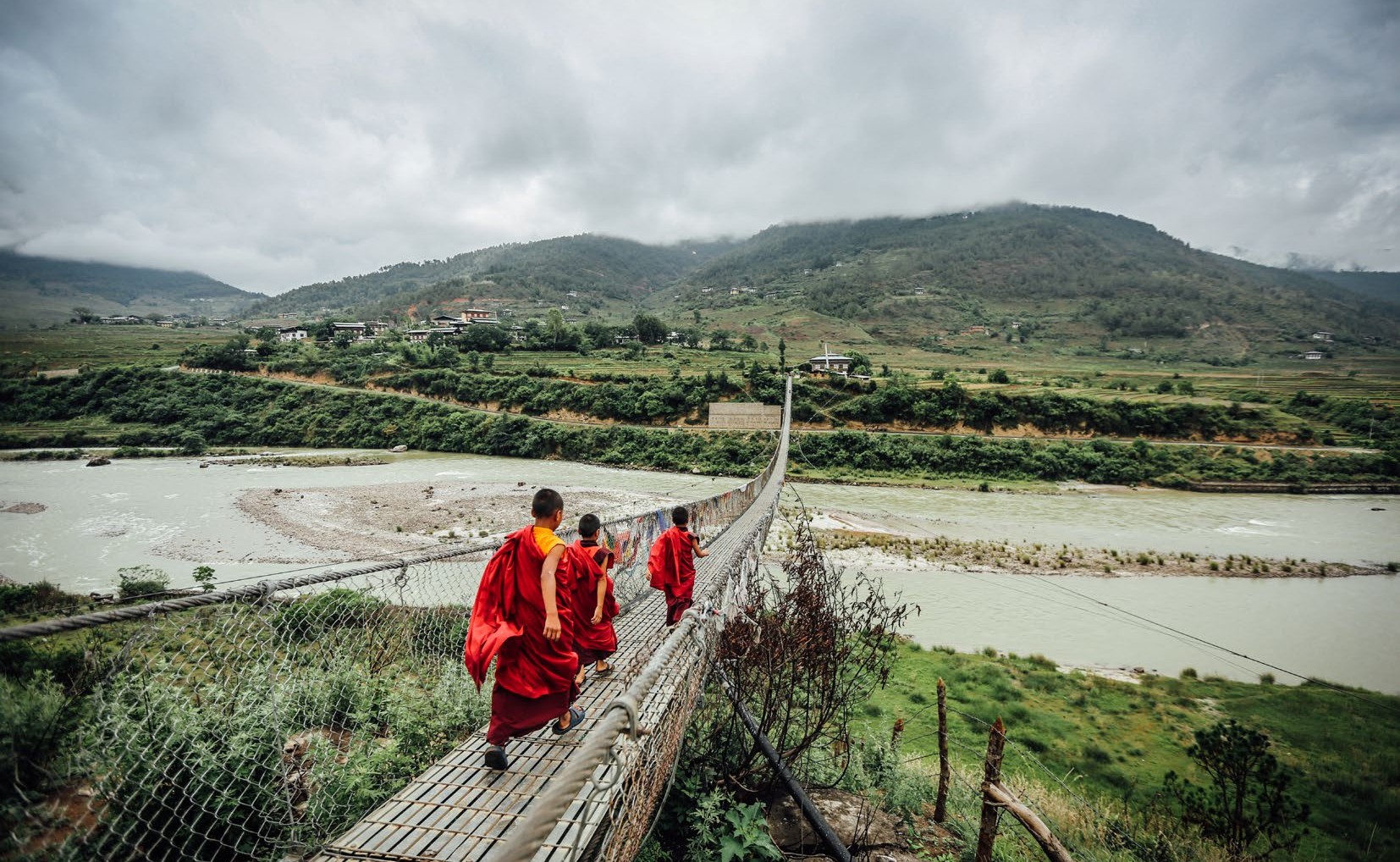 ITINERÁRIO DETALHADO | A ESSÊNCIA DO BUTÃODIA 01 | CHEGADA EM PAROVIA VOO INTERNACIONALPARO/THIMPU	(VIA ESTRADA 55 km/2h)O voo ao Butão sobrevoa o Himalaia e oferece uma paisagem fascinante dos seus picos gelados. Na entrada do vale, de Paro, se avista o Pa Chu (rio Paro) descendo pelo vale, além do Paro Dzong (mosteiro e fortificação) e da Ta Dzong (torre do relógio).Na chegada, o representante da SITA receberá o cliente e o transladará até Thimpu (55km, 2 horas), a capital do Butão, que é uma mistura entre tradição e modernidade. Na chegada, check-in no hotel e descanso breve.À tarde, se o tempo permitir, visita ao Trashicho Dzong, uma fortaleza que abriga a  sala real e vários escritórios governamentais. Também, é a residência de verão do abade principal e onde reside os monges na alta hierarquia. Durante a visita, em dia de trabalho normal, se verá a bandeira nacional sendo hasteada e a marcha das guardas reais.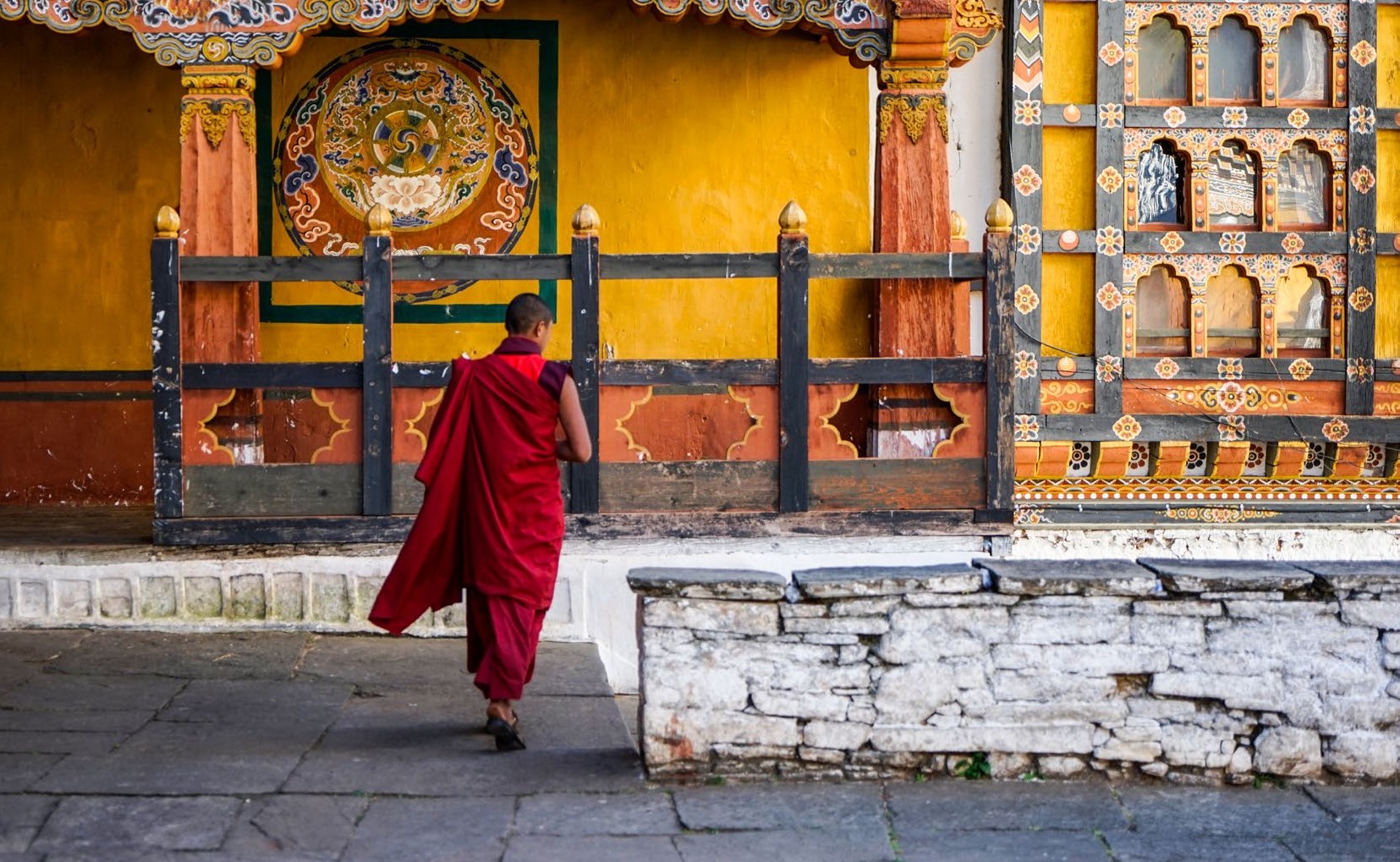 Aberto de segunda à sexta – entre março e outubro (somente depois das 17h30). Já de novembro a fevereiro, só depois das 16h30. Aberto aos sábados, domingos e feriados.Pernoite no hotel.DIA 02 | THIMPUThimpu, a capital mais enigmática do mundo, também é sede do governo do país. Uma cidade barulhenta, lar da família real tão venerada por todos moradores.Após o café da manhã, saída até o vale de Thimpu para visitar lugares como: a estátua de Buda Dordenma sentado nas colinas com vistas impressionantes para a cidade; tam- bém, visite a estátua de Buda Shakyamuni, uma das mais altas de toda a Ásia (51.5 m). Fechada de novembro a fevereiro às 16h; de março a outubro fechado a partir das 17h.Na sequência, visita a tecelagem Gagyel Lhundrup, geralmente considerado um serviço feminino. Aqui, dá lugar a administração de um homem, o Sr. Kesang. Ele emprega dife- rentes cores nos tecidos e está sempre muito envolvido na produção. Toda a realeza tem roupas oriundas desse lugar.Depois, iremos ao Memorial Nacional Chorten – construído em 1974, o Memorial é uma estupa que homenageia o finado rei Jigme Dorji Wangchuk, o terceiro monarca do país, considerado o pai da cultura moderna do país. No seu interior, há pinturas e esculturas que representam diversos aspectos do budismo tibetano.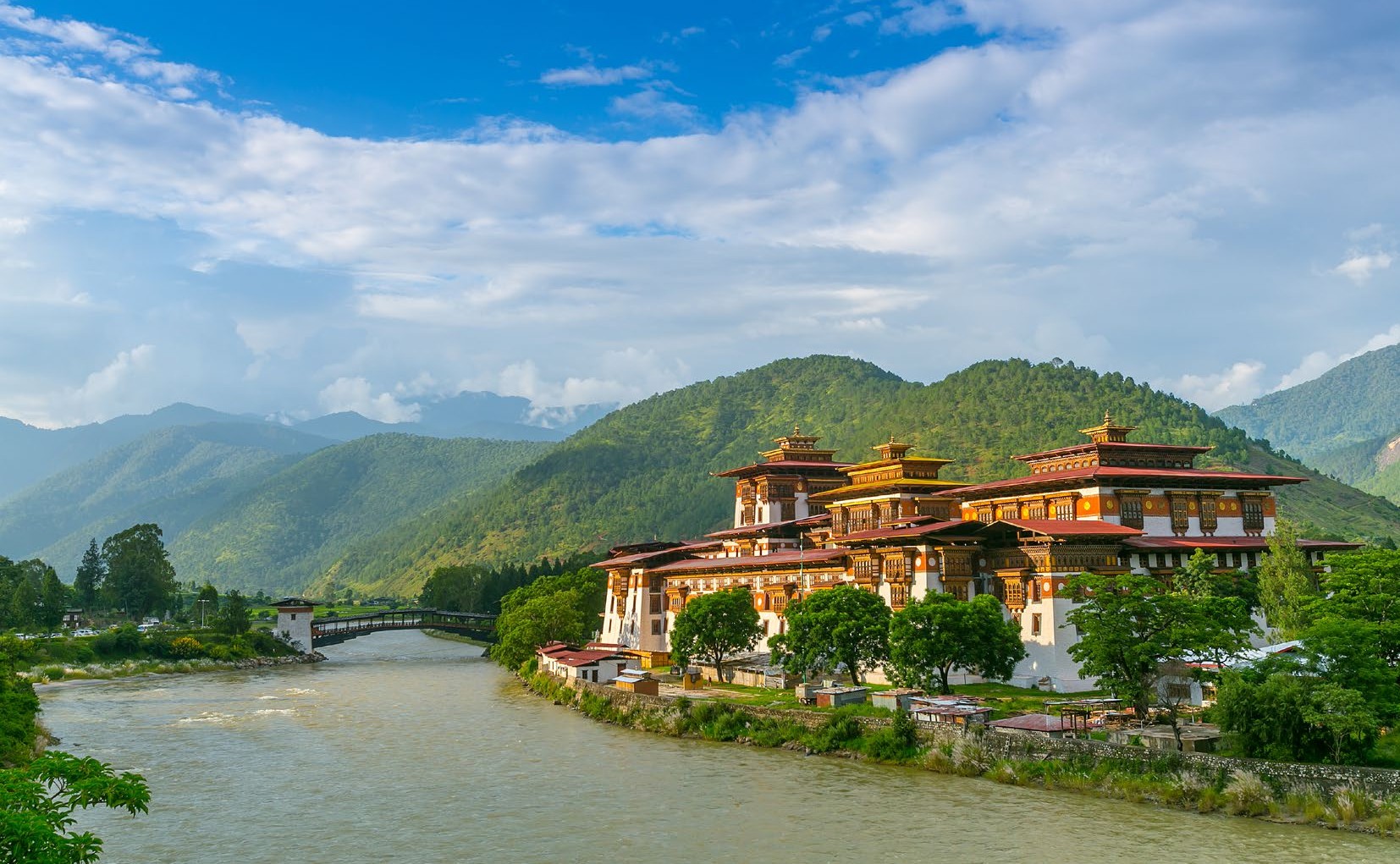 Na sequência passaremos pelo Instituto de Zorig Chusum (conhecida como a Escola de Pintura), depois a Biblioteca Nacional, com vasta coleção histórica de documen- tos, livros, blocos de impressão, finalizando na Fábrica de fazer papel – utilizando méto- dos manuais em todas as fases da produção. Esse papel é feito pela cortiça da árvore Daphne, que produz um papel grosso e resistente.À tarde, caminhe livremente pela rua principal da cidade e regresse ao hotel para pernoite.DIA 03 | THIMPU/PUNAKHA(VIA ESTRADA 76 km/3h)Na hora indicada pelo guia, saída pela estrada até Punakha. Atravesse o Porto de Dochu (3.050m), curta a vista na parte leste da cordilheira dos Himalaias onde se encontra 108 estupas em um lindo complexo. Punakha está a 800m e, em um dia claro, esse trajeto é apaixonante.Visitaremos Chhimi Lhakhang (um templo), em um passeio de 30 a 40 minutos atra- vés de um povoado e arrozais. Ali, encontramos um templo dedicado a Lama Drukpa Kuenley – também conhecido como Mad Divino. O templo é popular entre mulheres que tem dificuldades de engravidar. Nesse local, elas pedem para ter filhos e, segundo a tra- dição, conseguem realizar esse desejo.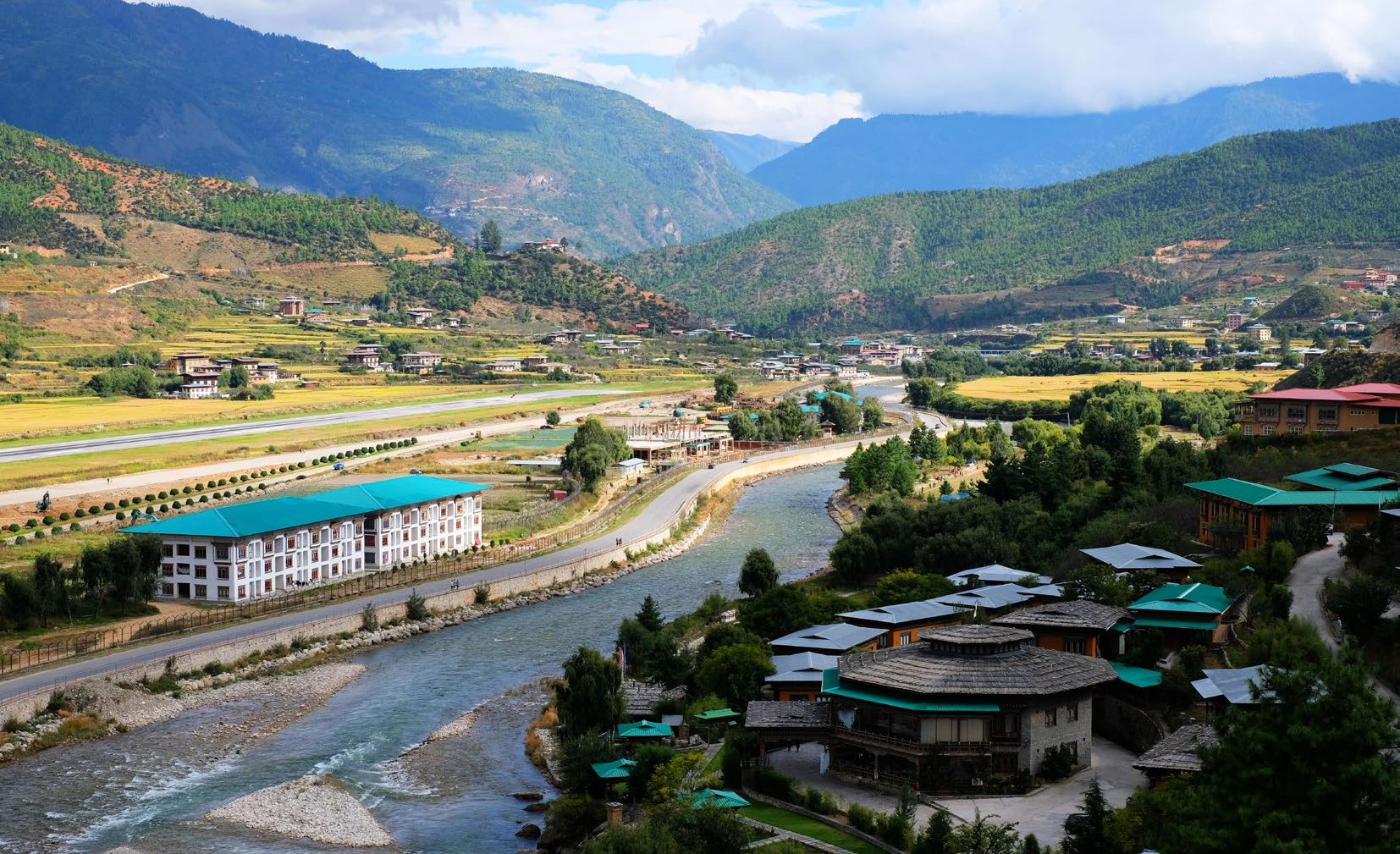 Na sequência, visita a Punkha Dzong que atualmente serve como residência do sacerdo- te principal do Templo da Fertilidade. Esse local é considerado o terceiro mais antigo do país (aberto 11h-13h e 15h-17h).Resto do dia livre para atividades pessoais. Pernoite no hotel.DIA 04 | PUNAKHA/PARO(VIA ESTRADA 130 km/4h)Café da manhã no hotelDe manhã, saída pela estrada até Paro onde se cruzará com Dochu La (passagem mon- tanhosa no Himalaia), passando por lindos vales com rica cultura, beleza e centenas de mitos e lendas. O monte Jhomolhari (7.300m), reina no extremo norte com neves e águas glaciais, caindo em suas profundas gargantas, formando o Pa Chu (rio Paro.) O solo de Paro é um dos mais férteis do reino e produz o famoso arroz vermelho do Butão.Em Paro visite Kyichu Lhakhang, um dos templos mais antigos do país. O templo é um dos 108 construídos no Himalaia pelo rei tibetano Songtsen Gampo. Essa construção marca o início do budismo no país.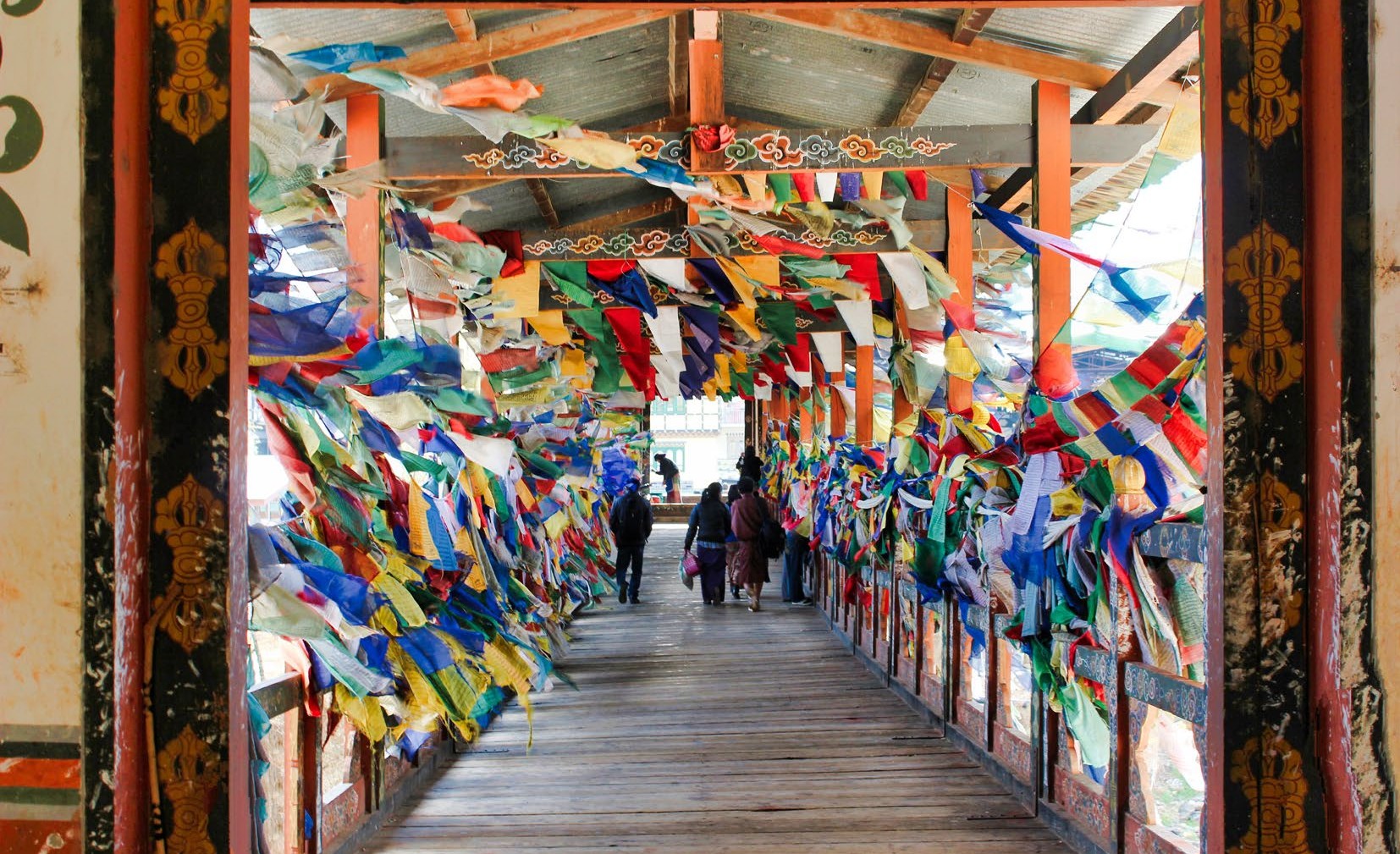 Depois, o roteiro passa pelo Museu Nacional para ver a coleção de arte e artefatos an- tigos, como: armas, moedas, selos e uma pequena coleção de história natural. Fechado nos feriados nacionais.No fim do dia, visite uma granja para compartilhar momentos bebendo chá com uma fa- mília local.Pernoite no hotel.DIA 05 | PAROCafé da manhã no hotel.De manhã, visite o Taktsang Lhakhang (Ninho do tigre). O mosteiro é um dos lugares de peregrinação mais venerados do mundo e contém 13 lugares sagrados. Taktsang, o “Tigre de Lair”, deve seu nome a história da fundação. No século VIII, segundo a tradi- ção, Guru Rinpoche chegou a Taktsang voando no dorso de uma tigresa, na região de Kurteop. Além disso, no Butão, a tigresa era na realidade uma forma tomada por um dos consortes (cônjuge do monarca) do mestre da ocasião.Saída de Paro e retorno ao hotel.Pernoite no hotel.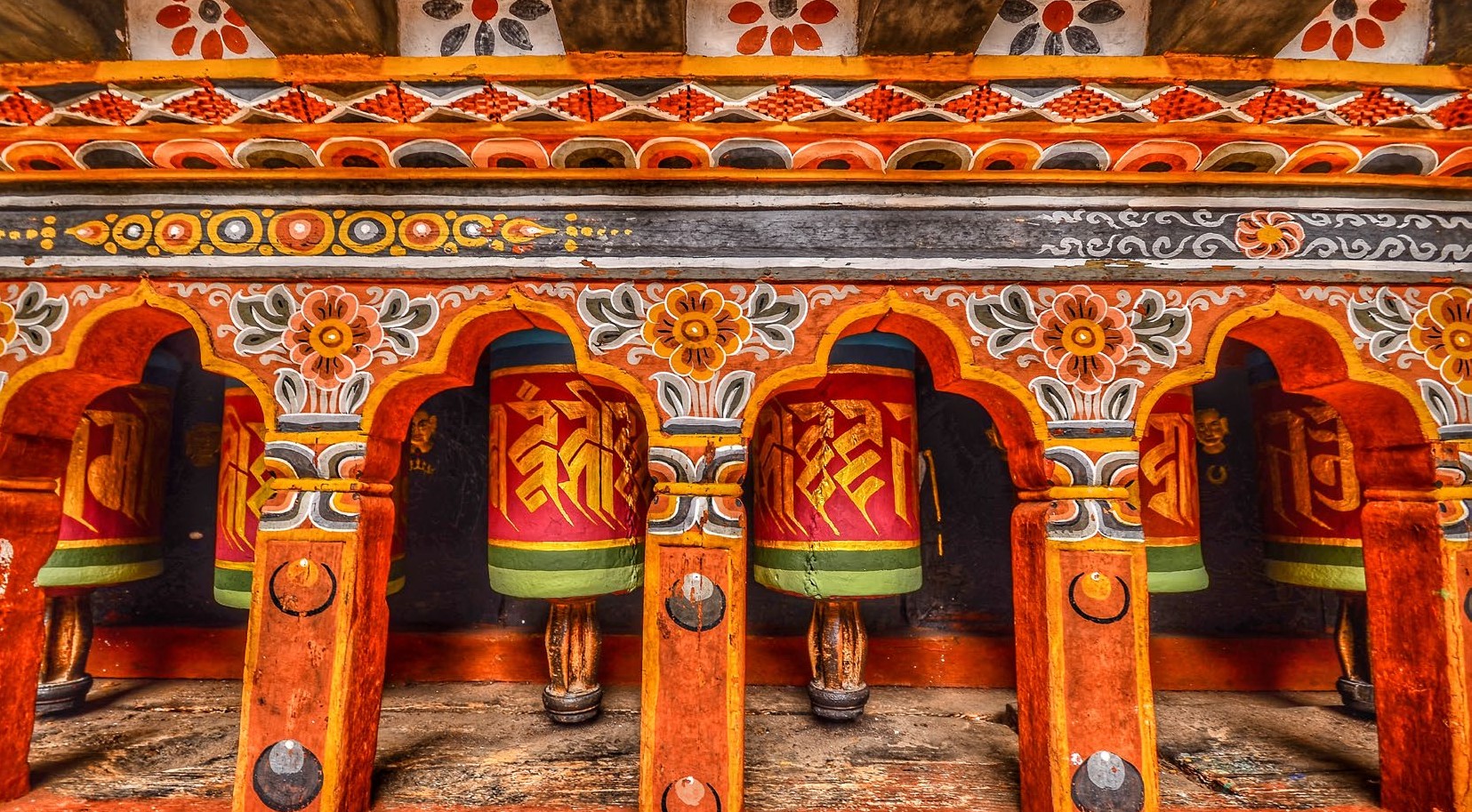 Devido a sua localização, a única forma de chegar ao mosteiro é através de trilhas. Não se pode chegar com veículos a esses locais.Distância: 6.4 km ida e voltaElevação coberta: 518 metrosAltura máxima da atração: 3.050 metrosTempo em média da visita: 5 a 7 horas (dependendo do ritmo de cada pessoa)Nota importantemedidas de segurança para subir o ninho do tigre:Prepare-se para o clima antes de começar a caminhada ao Mosteiro do Ninho do Tigre. O guia proporcionará instruções no dia anterior desse passeio;Se aconselhará aos clientes adquirem bastões de apoio para caminhada (disponíveis para alugar no começo da temporada). Além disso, que usem roupa cômoda e imper- meável. O guia vai aconselhar que as mulheres usem calças mais soltas e que evitem decotes e shorts curtos. Deve-se vestir de modo modesto em respeito ao lugar que é uma instituição religiosa. Não será permitida a entrada de pessoas com bonés ou cha- péus nos templos. Usar tênis confortáveis de preferência que cubram os tornozelos.O guia vai acompanhar o ritmo da sua caminhada.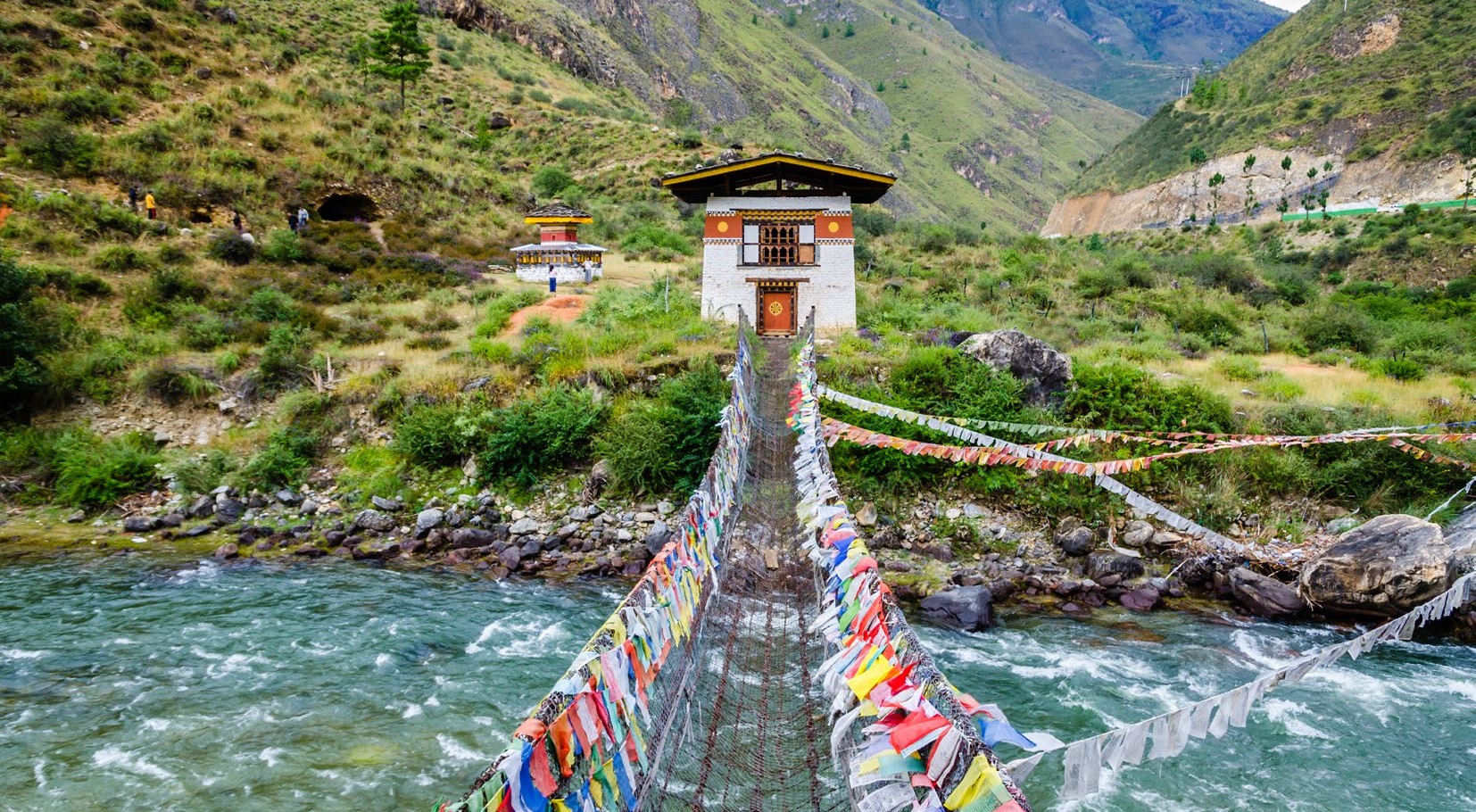 DIA 06 | SAÍDA DE PARO(VIA INTERNACIONAL)Na hora indicada, terá um traslado ao aeroporto para tomar o voo de volta. O quarto estáreservado até meio-dia.FIM DE NOSSOS SERVIÇOSNOTA: Pode haver mudanças de itinerário devido a eventos e questões governamentais ou até mesmo climáticas. Os tempos de caminhadas são aproximados.HOTÉIS PREVISTOS OU SIMILARES OPÇÃO A – 4*OPÇÃO B – 5* (STANDARD)OPÇÃO C – 5* (LUXO)OPÇÃO D – 5* (SANTUÁRIO ESPIRITUAL DO BUTÃO)        Valores válidos para compra via operadores de viagens brasileiros parceiros da SITA     Valores comissionáveis     Valor “a partir de” sujeitos a alteração até o ato da reserva  Consulte-nos para mais: info@duonetwork.com.brNOTA IMPORTANTE:alterações de valores podem ocorrer até a reserva, sem aviso prévioINCLUI:05 noites de hospedagem nos hotéis mencionados;Pensão completa;Transporte: Toyota innova ou similar, com ar-condicionado;Entradas a monumentos e atrações (apenas 1 visita);Guia falando inglês;Taxas de visto para o Butão (o visto se emite somente 2 semanas antes do embarque, em média);Água mineral / pax / veículo por dia.NÃO INCLUI:Gastos de caráter pessoal, como: gorjetas, lavanderia, telefones / fax, bebidas alcóo- licas / não alcóolicas, incluindo água potável, passagens aéreas extras e qualquer serviço não mencionado;Bebidas tomadas nos restaurantes;Seguro viagem.CONDIÇÕES DE PAGAMENTOAo menos 60 dias antes da chegada.POLÍTICA DE CANCELAMENTO:30 dias se a viagem for em janeiro, fevereiro, junho, julho, agosto, dezembro de 2021) e 60 dias ou mais na alta temporada (março, abril, maio, setembro, outubro, outubro e novembro). Se na alta de 60 dias a 7 dias, cobra-se 50% do total; se na média e baixa, de 30 a 7 dias antes da chegada; de multa, cobra-se 50%. Se menos de 7 dias, cobra-se multa de 100%;Pode haver políticas específicas que serão indicadas no ato da reserva.INFORMAÇÃO GERALVisto do ButãoEnviar cópia escaneada do passaporte (página com foto e detalhes) enviada por e-mail. A imagem deve ser clara. O passaporte deve ser válido por 6 meses antes do vencimento.Seguro médicoExtremamente recomendadoFestival / Temporada alta – Abril, Maio, Setembro, Outubro, NovembroGuias: somente trabalhamos com guias credenciadosDúvidas, valores ou informaçõescaroline@duonetwork.com.br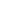 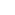 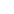 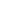 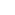 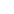 CIDADEHOTÉISCATEGORIANOITEThimphuAriyaStandard Hotel02PunakhaKunzhang ZhingLuxury Room01ParoHimalayan ForestPrivate Cottage02ParticularMar-Mai e Set.-Nov. 2022Jan-Fev & Jun-Ago & Dez 202202 pessoas viajando juntas com-partilhada doble/twinUSD 2299 por pessoaUSD 1958 por pessoaCIDADEHOTÉISCATEGORIANOITESThimphuDusitD2 YarkayD Light Room02PunakhaDhensa Boutique ResortSuite Room01ParoLe MeridienClassic Room02ParticularMar-Mai e Set.-Nov. 2022Jan-Fev & Jun-Ago & Dez 202202 pessoas viajando juntas com-partilha doble/twinUSD 2819 por pessoaUSD 2279 por pessoaCIDADEHOTÉISCATEGORIANOITESThimphuTaj ThimphuDeluxe Room02PunakhaCOMO UmaDeluxe Room01ParoCOMO UmaDeluxe View Room02ParticularMar-Mai e Set.-Nov. 2022Jan-Fev & Jun-Ago & Dez 202202 pessoas viajando juntas com-partilha doble/twinUSD 4375 por pessoaUSD 3472 por pessoaCIDADEHOTÉISCATEGORIANOITESThimphuTaj ThimphuDeluxe Room02PunakhaCOMO UmaDeluxe oom01ParoBhutan Spirit SanctuaryBalcony Room02ParticularMar-Mai e Set.-Nov.2022Jan-Fev e Jun, Ago e Dez 202202 pessoas viajando juntas com-partilha doble/twinUSD 4283 por pessoaUSD 3428 por pessoa